College of Human MedicineOffice of the DeanMichigan State UniversityEast Fee Hall965 Wilson RoadSuite A110East Lansing MI 48824517-353-1730 www.chm.msu.eduJanuary 9, 2023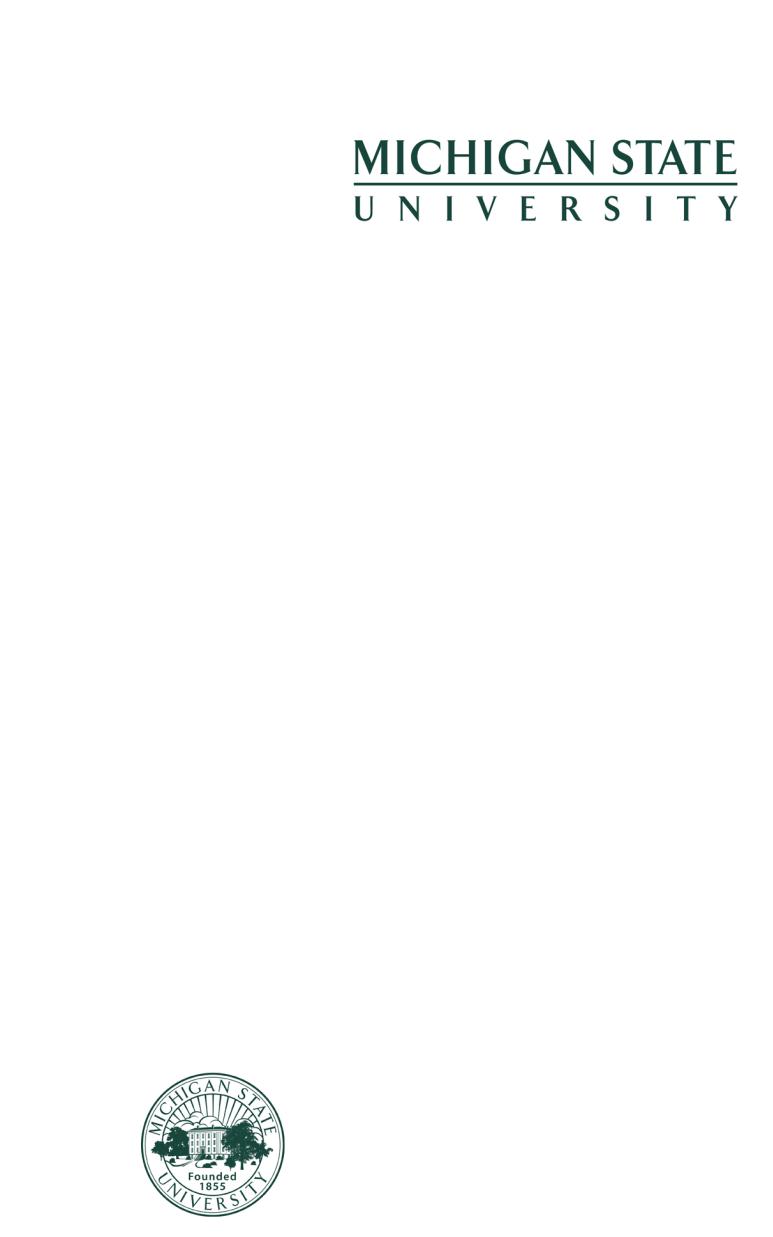 Dear EVP Beauchamp and Interim Provost Jeitschko,On November 21, 2022, the College of Human Medicine College Advisory Council (CAC) unanimously approved six proposals for new departments in the college. Each of these departments (Neurosurgery, Dermatology, Pathology, Otolaryngology, Urology, and Radiation Oncology) provides new educational and scholarly opportunities for students and faculty in departments without parallel in the university.The CAC spent the Fall considering these proposals, tracking the college’s work on assurances, and getting input from their colleagues. The comprehensive documents are attached to this letter. The next step in the process is referral to university academic governance, and the CAC and the college look forward to your decision on that referral. We welcome questions or a meeting if that would be helpful.Sincerely,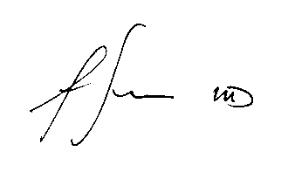 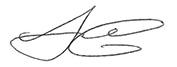 Scott Counts, PhD	Aron Sousa, MD, FACPCAC Chair	DeanAttachments:Proposal for MSU Department of Dermatology Proposal for MSU Neurosurgery Department Proposal for MSU Otolaryngology Department Proposal for MSU Pathology Department Proposal for MSU Radiation Oncology Department Proposal for MSU Urology DepartmentMSU is an affirmative-action,equal-opportunity employer.